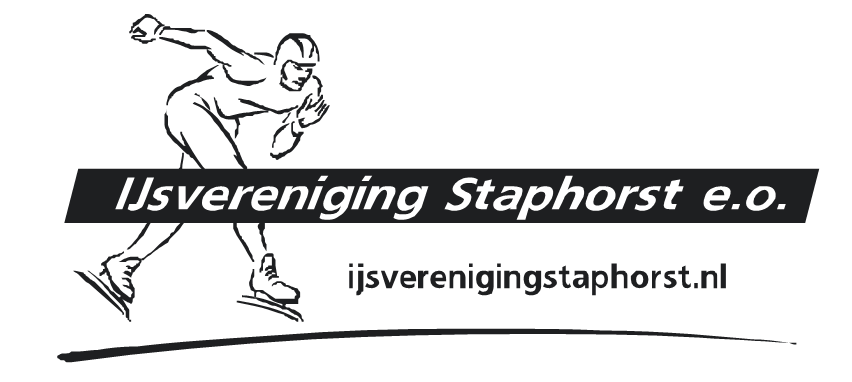 Aanmeldingsformulier lidmaatschap (nieuwe leden)Ja, ik word lid van de IJsvereniging Staphorst en omstreken en machtig de vereniging om eenmaal per jaar de contributie voor het lidmaatschap van mijn rekening af te schrijven.Ingangsdatum: directSoort lidmaatschap:								contributie (in €)Gezinslid schaatsen (man,vrouw en alle kinderen t/m 15 jaar behorend bij het gezin) 	           € 12,50Persoonlijk lid schaatsen (alle leden van 16 jaar en ouder, en kinderen t/m 15 jaar die zelfstandig lid worden) 	€ 7,50omcirkelen lidmaatschapNaam:geboortedatum dd/mm/jj     1          2         /          /eventuele handtekening en rekeningnummer van leden die 16 jaar en ouder zijn     1          2         /          /eventuele handtekening en rekeningnummer van leden die 16 jaar en ouder zijn     1          2         /          /eventuele handtekening en rekeningnummer van leden die 16 jaar en ouder zijn     1          2         /          /eventuele handtekening en rekeningnummer van leden die 16 jaar en ouder zijn     1          2         /          /eventuele handtekening en rekeningnummer van leden die 16 jaar en ouder zijn     1          2         /          /eventuele handtekening en rekeningnummer van leden die 16 jaar en ouder zijn     1          2         /          /eventuele handtekening en rekeningnummer van leden die 16 jaar en ouder zijnstraatnaam:postcode + woonplaats:postcode + woonplaats:(iban)rekeningnummer: (iban)rekeningnummer: datum + handtekening:datum + handtekening: